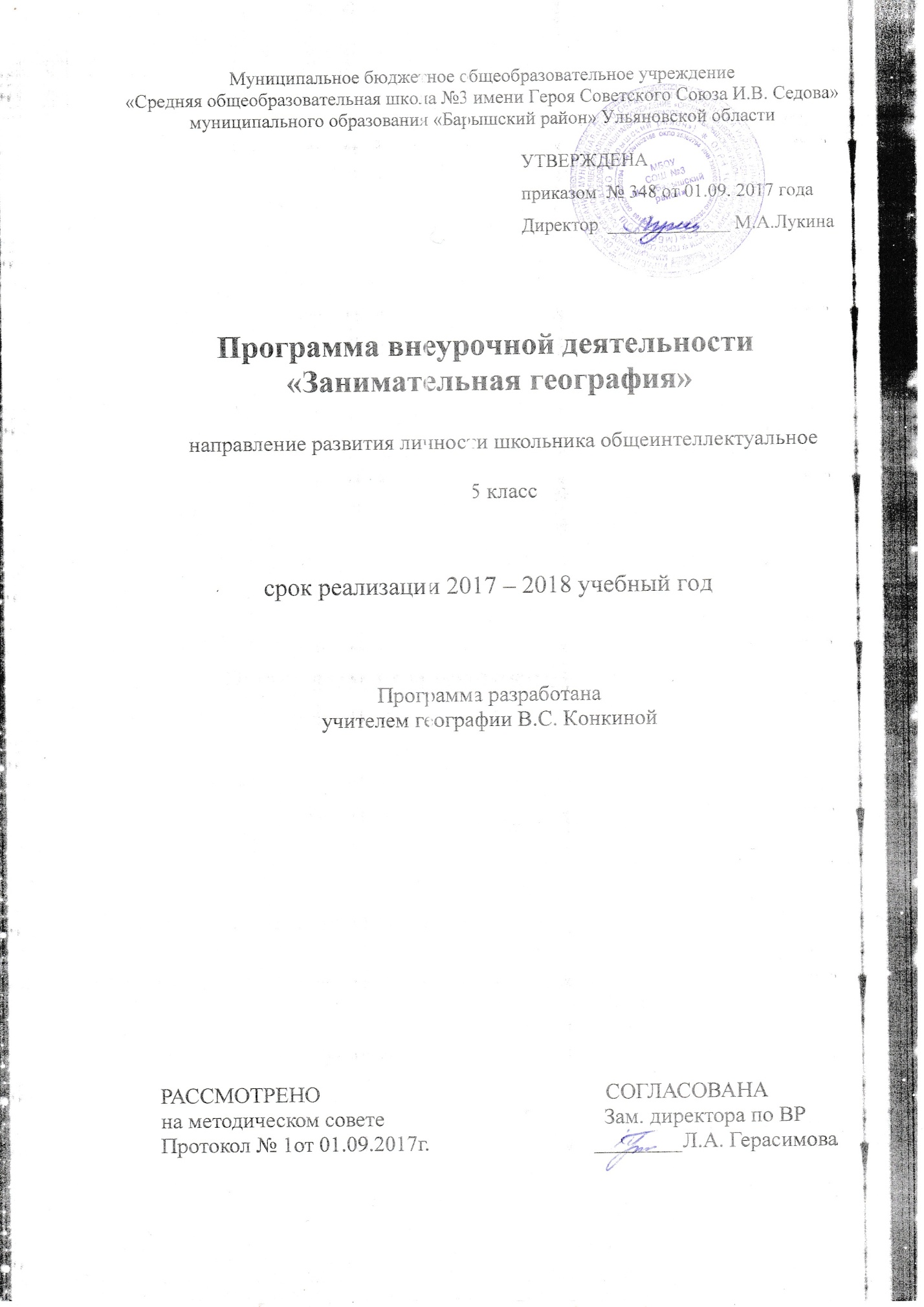 Результаты освоения курса внеурочной деятельности.Личностными результатами изучения предмета является формирование следующих умений и качеств:развитие личностной рефлексии, толерантности.формирование мотивации в изучении наук о природе. формирование коммуникативной компетентности в сотрудничестве со сверстниками.формирование целостного мировоззрения. формирование устойчивой мотивации к обучению на основе алгоритма выполнения задачи.   формирование познавательного интереса к предмету исследования.формирование навыков работы по образцу.  Метапредметными  результатами  являются:Коммуникативные УУД: продолжить обучение в эвристической беседе;выделять главную мысль в тексте (смысловое чтение);добывать недостающую информацию с помощью карт атласа и электронного приложения. формировать навыки учебного сотрудничества в ходе групповой работы. формировать навыки учебного сотрудничества в ходе индивидуальной и групповой работы;организовать и планировать учебное сотрудничество с учителем и одноклассниками;выслушивать и объективно оценивать другого;уметь вести диалог, вырабатывая общее решение. Регулятивные УУД: уметь самостоятельно выделять познавательную цель, необходимую информацию;ставить учебную задачу под руководством  учителя;планировать свою деятельность под руководством учителя;выслушивать и объективно оценивать другого;уметь вести диалог, вырабатывая общее решение;применять методы информационного поиска. выявлять причинно-следственные связи;определять критерии для сравнения фактов, явлений; применять методы информационного поиска, в том числе с помощью компьютерных средств;самостоятельно выделять и формулировать познавательную цель, искать и выделять необходимую информацию.Познавательные УУД: уметь объяснять особенности планеты Земля.уметь объяснять роль географии в изучении Земли. уметь определять стороны горизонта на местности. уметь объяснять роль географических открытий для человечества.объяснять роль русских землепроходцев в изучении природы Земли.применять методы информационного поиска, в том числе с помощью компьютерных средств. выделять специфические  различия карт.устанавливать с помощью тематических карт географическое положение природных зон.делать выводы о значении карт.уметь объяснять взаимосвязи в природном комплексе.Предметными результатами изучения курса является формирование следующих умений:Обучающийся должен уметь объяснять: особенности изображения земной поверхности на географических картах и глобусе; значение и рациональность использования карт различного содержания в конкретной учебной ситуации и различных областях сферы деятельности человека;приводить примеры географических карт. особенности рельефа суши; взаимосвязи природных явлений и строения земной коры; значение карт различного содержания. объяснять значение понятий: «топонимика», «топонимист»;происхождение названий географических объектов; Обучающийся должен уметь  определять:географические координаты объектов по физической карте полушарий и объекты по их координатам;определять абсолютные высоты (глубины) территорий (акваторий) и географических объектов. определять и показывать по карте местоположение отдельных стран Европы. Обучающийся должен уметьнаходить и называть сходства и различия в изображении элементов градусной сети на глобусе и карте;распознавать и показывать географические объекты  на географических картах (простое чтение географических карт). Обучающийся должен умение определять:отличительные особенности изображений земной поверхности;выявлять связи и зависимости между отображаемыми на карте географическими явлениями, обобщать, полученные на основе анализа карты, сведения, высказывать суждения о явлениях  непосредственно на карте не обозначенных (сложное чтение географической карты). использовать приобретённые знания и умения в практической деятельности и повседневной жизни; использовать различные источники географической информации для поиска и извлечения информации;использовать приобретённые знания и умения в практической деятельности и повседневной жизни. рассказать о происхождении названий географических объектов своей местности;создавать письменные тексты и устные сообщения о происхождении названий географических объектов на основе нескольких источников информации, сопровождать выступление презентацией; называть объекты культурного наследия;приводить примеры сказок; показывать на карте страну, в которой проживает автор сказки;наносить на карту и правильно подписывать географические объекты;составлять простые картосхемы;создавать письменные тексты и устные сообщения на основе нескольких источников информации, сопровождать выступление презентацией;самому создавать источники информации разного типа и для разных аудиторий;предлагать маршруты путешествий.Содержание курса внеурочной деятельности с указанием форм организации и видов деятельности.Целью курса является  развитие географических знаний, умений, опыта творческой деятельности и эмоционально-ценностного отношения к миру, через формирование картографической грамотности школьников. Формы организации внеурочной деятельности: коллективные, индивидуальные, чтение и анализ географических источников, театрализованные рассказы, моделирование, исследования, разработка проекта, создание маршрутов, викторины, практические работы.Виды внеурочной деятельности: познавательная, досугово-развлекательная деятельность, туристко-краеведческая деятельность, игровая.Программа  включает 5 разделов:Картография.Земля и ее изображение.Школа Робинзонов.История географических открытий.Географическая карта.1.Картография (2 ч)1.1. География как наука. Источники географической информации.Цель: Познакомить с картографией, ее приемами и определить ее значение.Теория: Познакомить с наукой географией, рассказать об источниках географической информации.Практика: Игра « Занимательная география »              Формы и виды деятельности: коллективная форма работы, познавательная деятельность.    1.2.  Картография. Значение карт.Теория: Познакомить с направлением картография, ее предметом изучения. Рассказать о приемах картографии.Практика: знакомство с картографическими источниками информации.Формы и виды деятельности:  коллективная познавательная форма деятельности, самостоятельная работа.2. Земля и ее изображение (4 ч)                                                                                                 Цель:   Познакомить с формой, размером и движение планеты Земля, рассмотреть первые представления о форме планеты. Изучение простейших планов местности.                                                                                                 2.1. Первые представления о форме Земли.                                                               Теория: знакомство с первыми представлениями о форме Земли.Практика: просмотр учебного мультфильма «История возникновения планеты Земля». Выбор тем проекта: «Первые карты Эратосфена», «Изобретение компаса», «Космические снимки»Формы и виды деятельности: коллективная деятельность, работа с источниками географической информации.2.2. Форма, размеры и движение Земли. Глобус.Теория: Знакомство с точной моделью Земли – глобусом, изучение размера и движения планеты. Практика: индивидуальная работа, работа с глобусом, познавательная деятельность.2.3. План местности. Аэрофотоснимки и космические снимки. Теория: Изучение географических источников информации, плана местности, условных знаков. Просмотр аэрофотоснимка, космических снимков и анализ точности информации на них в сравнении. Практика: самостоятельная работа с источниками информации. Формы и виды деятельности: коллективная деятельность, картографический вид деятельности.2.4. Защита проектов «Первые карты Эратосфена», «Изобретение компаса», «Космические снимки». Теория: Прослушивание выступлений учащихся. Практика:  защита проектов, с выступлением.Формы и виды деятельности: индивидуальная работа, практикум.                                               3. Школа Робинзонов (8 ч)                                                                                                                             Цель: Изучить условные знаки, понятие «масштаб», его виды, стороны горизонта.                 3.1. План местности. Значение планов местности.                                                            Теория: беседа о плане местности и его значении в жизни человека.                                     Практика: диспут.                                                                                                                              Формы и виды деятельности: коллективная деятельность.                                                           3.2. Топографическая карта. Условные знаки.                                                                  Теория: Познакомить с топографической картой, рассмотреть условные знаки, используемые для неё.                                                                                                                                                                                             Практика: самостоятельная работа по чтению топографической карты, изучение условных знаков, игра «Географическое лото»                                                                                        Формы и виды деятельности: индивидуальная, самостоятельная работа по заданиям.              3.3. Игра «Условные знаки».                                                                                                  Теория: обобщение знаний по условным знакам.                                                                                                                                       Практика: игра -лото                                                                                                                        Формы и виды деятельности:  познавательная, коллективная, игровая деятельность.          3.4. Масштаб.  Игра «Кто уедет дальше от Орла»                                                                     Теория: Познакомить с понятием масштаб, его видами. Определить его назначение и где его применяют.                                                                                                                                            Практика: Решение заданий на чтение масштаба, перевод одного вида масштаба в другой.     Формы и виды деятельности: игровая, познавательная, коллективная деятельность.           3.5.Стороны горизонта. Ориентирование по местным признакам.                                         Теория: Знакомство с типами ориентирования на местности.                                                 Практика: наблюдение за местными признаками, ориентирование на местности. Определение сторон горизонта по компасу и природным признакам.                                             Формы  и виды деятельности:  коллективная, самостоятельная работа.                                   3.6. Защита проекта «Компас»                                                                                                 Теория: Прослушивание выступлений учащихся.                                                                   Практика:  защита проектов, с выступлением.                                                                            Формы и виды деятельности: индивидуальная работа, практикум.                                            3.7. Изображение неровностей земной поверхности.                                                              Теория: познакомить со способами изображения земной поверхности.                               Практика: самостоятельная работа с конт. картой, изображение равнин, гор, низменностей на контурной карте.                                                                                                                  Формы и виды деятельности:  индивидуальная, познавательная , практическая работа.    3.8. Игра «Путешествие по топографической карте».                                                          Теория: обобщение знаний по разделу. Практика: выполнение разнообразных заданий по карте. Формы и виды деятельности: коллективная, индивидуальная, частично-поисковая деятельность. 4. История географических открытий (10 ч)Цель: Познакомить с историей географических открытий.4.1. Путешествия первобытного человека.Теория: Познакомить с путешествиями первобытных людей. Практика: заполнение таблицы: «Путешествия первобытного человека»Формы и виды деятельности: коллективная, самостоятельная работа, индивидуальная, частично-поисковая деятельность.4.2. Как люди изучали и открывали Землю.Теория: Познакомить с этапами познания Земли в античное время, средневековье.Практика:  заполнение инструктивных листов.Формы и виды деятельности: познавательная, индивидуальная, частично-поисковая деятельность.4.3.Карты первых путешественников.                                                                                          Теория:  Рассмотреть первые карты, составленные путешественниками- первооткрывателями.                                                                                                                                                Практика:  нанесение маршрутов путешествий Ф.Магеллана, Васка да Гама, Х. Колумба.   Формы  и   виды деятельности:   познавательная, индивидуальная, частично-поисковая деятельность.                                                                                                                                           4.4. Составление атласа несуществующих земель и загадочных карт.                         Теория: Обучение составлять простейшие планы и карты, используя условные знаки и масштаб.                                                                                                                                         Практика: Самостоятельная работа. Нанесение географических объектов на карту.     Формы  и виды деятельности: Коллективная работа, работа с картами, познавательная деятельность.                                                                                                                                        4.5.- 4.6. Накопление знаний о Земле. Защита проектов.                                                            Теория:  Обобщение знаний о Земле.                                                                                                   Практика: защита проектов                                                                                                               Формы и виды деятельности: Коллективная,  выступление.                                                     4.7.-4.8. Современные экспедиции и исследования.                                                             Теория:  Познакомить с современными открытиями и экспедициями.                                      Практика: Составление стенгазеты «Современные экспедиции и исследования».          Формы и виды деятельности: Коллективная работа, работа с картами, познавательная деятельность.                                                                                                                                                     4.9. – 4.10. Защита проектов «Современные экспедиции и исследования».                                  Теория: Обобщение опыта и работы.                                                                                                      Практика: защита проекта.                                                                                                                Формы и виды деятельности: индивидуальная работа, практикум.                                            5. Географическая карта (11 ч)                                                                                                       Цель:  Познакомить с особенностями природных зон.                                                                         5.1. Многообразие географических карт.                                                                                                          Теория:  Рассмотреть общегеографические и тематические карты, научить извлекать информацию из них.                                                                                                                         Практика: практическая работа, изучение карт атласа с их характеристикой.                       Формы и виды деятельности:  познавательная, частично-поисковая и индивидуальная деятельность.                                                                                                                                                 5.2. Физическая карта полушарий.                                                                                        Теория: Познакомить с информацией, содержащейся на физической карте полушарий.       Практика: Чтение физической карты полушарий.                                                                            Формы и виды деятельности: познавательная, коллективная деятельность.                         5.3. Карта природных зон мира. Природные зоны.                                                            Теория:  Познакомить с информацией, содержащейся на карте природных зон мира.    Практика:  Чтение карты природные зоны мира.                                                                    Формы и виды деятельности:  познавательная, коллективная деятельность.                         5.4. Арктические пустыни.Теория: Рассмотреть природную зону – арктические пустыни, дать им характеристику.  Практика: составление характеристики природной зоны по плану, просмотр презентации «Растительный и животный мир»Формы и виды деятельности:  самостоятельная работа, частично-поисковая деятельность5.5. Тайга.      Смешанный лес.Теория: Рассмотреть природные зоны – тайга и смешанные леса, дать им характеристику. Практика: составление характеристики природной зоны по плану, просмотр презентации «Растительный и животный мир»Формы и виды деятельности:  самостоятельная работа, частично-поисковая деятельность.   5.6. Игра-экскурсия «Путешествие по степи»Теория: Знакомство с особенностями природной зоны – степи.  Практика: игра – экскурсияФормы и виды деятельности:  познавательная, игровая и частично-поисковый вид деятельности.5.7. Викторина «Обитатели пустыни»Теория: Знакомство с особенностями растительного и животного мира и климата пустыни.Практика: викторинаФормы и виды деятельности:  познавательная, игровая и частично-поисковый вид деятельности.5.8. Загадочные джунгли. Теория: Познакомиться с особенностями вечнозеленых экваториальных лесов.Практика:  составление характеристики природной зоны по плану, просмотр презентации «Растительный и животный мир»Формы и виды деятельности: познавательная, игровая и частично-поисковый вид деятельности.5.9. – 5.10.  Каталог «Природные зоны в мультфильмах». Теория: Просмотр содержания и информации, собранной в каталог «Природные зоны в мультфильмах».Практика: демонстрация мультфильма «Природные зоны мира»Формы и виды деятельности: познавательная и игровая деятельность.5.11. Метапредметная олимпиада.Теория:  Прохождение заданий олимпиады.Практика: решение олимпиадных заданий. Формы и виды деятельности: индивидуальная деятельность.  Тематическое планирование.№ п/пДата Дата Тема занятияКол-во часов№ п/пПлан Факт Тема занятияКол-во часов105.09Картография. (2 ч)География  как наука. Источники географической информации1212.09Картография. Значение карт.1319.09Земля и ее изображение (4 ч)Первые представления о форме Земли.1426.09Форма, размеры и движение Земли. Глобус. 1503.10План местности. Аэрофотоснимки и космические снимки.1610.10Защита проектов «Первые карты Эратосфена», «Изобретение компаса», «Космические снимки»1717.10Школа Робинзонов (8 ч)План местности. Значение планов местности. 1824.10Топографическая карта. Условные знаки.1907.11Игра «Условные знаки» 11014.11Масштаб. Игра «Кто уедет дальше от Орла»11121.11Стороны горизонта. Ориентирование по местным признакам.11228.11Защита проекта «Компас»11305.12Изображение неровностей земной поверхности.11412.12Игра  «Путешествие по топографической карте»11519.12История географических открытий (10 ч)Путешествия первобытного человека.11626.12Как люди изучали и открывали Землю.11716.01Карты первых путешественников.11823.01Составление атласа несуществующих земель и загадочных карт.119-2030.0106.02Накопление знаний о Земле. Защита проектов.221-2213.0220.02Современные экспедиции и исследования.223-2427.0206.03Защита проектов «Современные экспедиции и исследования»22513.03Географическая карта (11 ч)Многообразие географических карт.12620.03Физическая карта полушарий.12703.04Карта природных зон мира. Природные зоны мира.12810.04Арктические пустыни. 12917.04Тайга. Смешанный лес.13024.04Игра – экскурсия  «Путешествие по степи»13108.05Викторина «Обитатели пустыни»13215.05«Загадочные джунгли»133-3422.0529.05Каталог «Природные зоны в мультфильмах»235Метапредметная олимпиада.1